-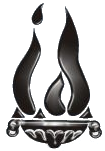 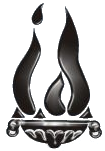 EXAMENES FINALES – TECNICO SUPERIOR EN DIAGNOSTICO POR IMÁGENES –FEBRERO – MARZO 2024(SUJETO A MODIFICACIONES)FECHACURSOHORARIOMATERIAPROF. TITULARPROFESOR/APROFESOR/APROFESOR/AMIERCOLES 21/02/2024MIERCOLES 06/03/20241° A18:00 HSFISICO QUIMICAGARCIA P. FERNANDOCHAYLE LUZPEREZ R. CAROLINAALTAMIRANO SILVIAMIERCOLES 21/02/2024MIERCOLES 06/03/20241° A18:00 HSFUNDAMENTOS DE ESTERILIZACIONCHAYLE LUZPEREZ R. CAROLINAGARCIA P. FERNANDOALTAMIRANO SILVIAMIERCOLES 21/02/2024MIERCOLES 06/03/20242° A18:00 HSFARMACOLOGIAPEREZ R. CAROLINAALTAMIRANO SILVIAGARCIA P. FERNANDOCHAYLE LUZMIERCOLES 21/02/2024MIERCOLES 06/03/20241° A18:00 HSCONDICIONES Y MEDIO AMBIENTE DE TRABAJOPEREZ R. CAROLINAGARCIA P. FERNANDOALTAMIRANO SILVIACHAYLE LUZMIERCOLES 21/02/2024MIERCOLES 06/03/20241° A18:00 HSTECNOLOGIA INFORMATICAALTAMIRANO SILVIAPEREZ R. CAROLINAGARCIA P. FERNANDOCHAYLE LUZJUEVES 22/02/2024JUEVES 07/03/20243° A17:00 HSORG. Y GESTION DE LAS INST. DE SALUDVELARDEZ CINTHIAPONCE ROMINACARABAJAL MATEOVELIZ DIEGOJUEVES 22/02/2024JUEVES 07/03/20241° A 19:00 HSANATOMIA Y FISIOLOGIA I PUJOL SANTIAGOGARCIA CRISTIANPLAZA PABLOACEVEDO ALFREDOJUEVES 22/02/2024JUEVES 07/03/20243°A18:00 HSETICA Y DEONTOLOGIAPLAZA PABLOGARCIA CRISTIANPUJOL SANTIAGOACEVEDO ALFREDOJUEVES 22/02/2024JUEVES 07/03/20243°A18:00 HSMETODOLOGIA DE LA INVESTIGACION Y BIOESTADISTICAPLAZA PABLOGARCIA CRISTIANPUJOL SANTIAGOACEVEDO ALFREDOJUEVES 22/02/2024JUEVES 07/03/20241° A 18:00 HSCOMUNICACIÓN Y PRODUCCION DE TEXTOSGARCIA CRISTIANPLAZA PABLOPUJOL SANTIAGOACEVEDO ALFREDOMARTES 27/02/2024MARTES 12/03/20241° A18:00 HSSALUD PUBLICA GASPA CHRISTIANASUS CARIMSUELDO YESSICABARRIONUEVO CAROLINAMARTES 27/02/2024MARTES 12/03/20241° A18:00 HSTEC. DE DIAGNOSTICO POR IMÁGENES IGASPA CHRISTIANASUS CARIMSUELDO YESSICABARRIONUEVO CAROLINAMARTES 27/02/2024MARTES 12/03/20242° A18:00 HSTEC. DE DIAGNOSTICO POR IMÁGENES IIASUS CARIMGASPA CHRISTIANSUELDO YESSICABARRIONUEVO CAROLINAMARTES 27/02/2024MARTES 12/03/20242° A18:00 HSBIOFISICASUELDO YESSICAASUS CARIMGASPA CHRISTIANBARRIONUEVO CAROLINAMARTES 27/02/2024MARTES 12/03/20242° A18:00 HSBIOSEGURIDADCARRIZO ALEJANDROACEVEDO ALFREDOVELARDEZ CINTHIAGASPA CHRISTIANMARTES 27/02/2024MARTES 12/03/20242° A 18:00 HSPSICOLOGIAACEVEDO ALFREDOCARRIZO ALEJANDROVELARDEZ CINTHIAGASPA CHRISTIANMIERCOLES 28/02/2024MIERCOLES 13/03/20242° A18:00 HSASISTENCIA MEDICAS BASICASLUCERO CARLAFERNANDEZ G. VICTORIAALBORNOZ ALEJANDRAASUS CARIMMIERCOLES 28/02/2024MIERCOLES 13/03/20242° A18:00 HSANATOMIA Y FISIOLOGIA IIFERNANDEZ G. VICTORIAALBORNOZ ALEJANDRALUCERO CARLAASUS CARIMMIERCOLES 28/02/2024MIERCOLES 13/03/20243° A18:00 HSINGLES TECNICOALBORNOZ ALEJANDRALUCERO CARLAFERNANDEZ G. VICTORIAASUS CARIMJUEVES 29/02/2024JUEVES 14/03/20243° A18:00 HSPROC. TECNOLOG. ESPEC. PARA DIAG. POR IMAGENESJUAREZ DANIELAGASPA CHRISTIANSIR LANDRIEL DANIELALTAMIRANO SILVIAJUEVES 29/02/2024JUEVES 14/03/20243°A18:00 HSRADIOPROTECCIONGASPA CHRISTIANSIR LANDRIEL DANIELJUAREZ DANIELAALTAMIRANO SILVIAJUEVES 29/02/2024JUEVES 14/03/20243°A18:00 HSEMBRIOLOGIA Y PATOLOGIASIR LANDRIEL DANIELGASPA CHRISTIANJUAREZ DANIELAALTAMIRANO SILVIALUNES  04/03/2024LUNES  18/03/20241° A18:00 HSPRACTICAS PROFESIONALIZANTES IGASPA CHRISTIANSIR LANDRIEL DANIELBARRIONUEVO CAROLINAJUAREZ DANIELALUNES  04/03/2024LUNES  18/03/20242° A18:00 HSPRACTICAS PROFESIONALIZANTES IISIR LANDRIEL DANIELGASPA CHRISTIANBARRIONUEVO CAROLINAJUAREZ DANIELALUNES  04/03/2024LUNES  18/03/20243° A18:00 HSPRACTICAS PROFESIONALIZANTES IIIBARRIONUEVO CAROLINAGASPA CHRISTIANSIR LANDRIEL DANIELJUAREZ DANIELA